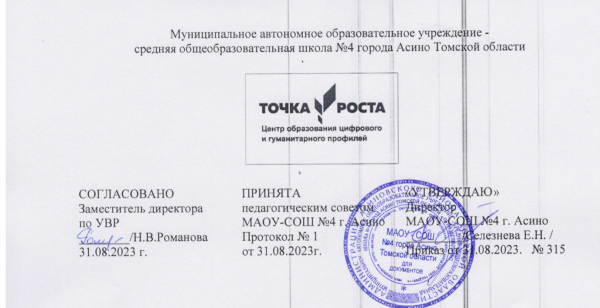 Дополнительная образовательная общеразвивающая программа«ЛЕГОКОНСТРУИРОВАНИЕ»Программа рассчитана на детей в возрасте от 6 до 8лет.Срок реализации: 1 год.Направленность:  техническаяКоличество часов из расчёта: 1 год обучения –1 час в неделю, для обучающихся двух групп. Расчет часов на одну группу                     в год:   33 часа                 1 четверть:   9 часов                 2 четверть:   7 часов                 3 четверть:    9 часов                 4 четверть:   8 часовСоставитель: Полянская Олеся Олеговна,учитель начальных классов2023-2024 учебный годПОЯСНИТЕЛЬНАЯ ЗАПИСКА     Программа «Легоконструирование» предусматривает развитие способностей детей к наглядному моделированию. LEGO – одна из самых известных и распространённых педагогических систем, широкая использующая трёхмерные модели реального мира и предметно-игровую среду обучения и развития ребёнка.Часть  занятий по «Легоконструированию» будут проводиться на обновленной материально-технической базе Центра образования цифрового и гуманитарного профилей «Точка роста» (в тематическом планировании данные уроки помечены буквами ТР).Программа актуальна, поскольку конструирование и робототехника значимы в свете внедрения и реализации ФГОС, так как являются великолепным средством для интеллектуального развития школьников.Легоконструирование больше, чем другие виды деятельности, подготавливает почву для развития технических способностей обучающихся. Легоконструирование позволяет детям учиться, играя и обучаться в игре. Новизна данной программы заключается в том, чтонашу школу связывает тесное сотрудничество по повышению эффективности непрерывного образования в системе «детский сад - начальная школа», реализуемое посредством создания образовательной среды в области легоконструирования.Ученики начальнойшколы, используя наборы «LegoWedo», могут не только создавать различные конструкции, но и создавать для них простейшие программы, выполняя которые конструктор становится не просто стационарной игрушкой, а настоящим исполнителем, который управляется человеком.Обучающая среда  LEGO позволяет учащимся использовать и развивать навыки конкретного познания, строить новые знания на привычном фундаменте. Адресат программы Возраст детей, участвующих в реализации данной дополнительной общеобразовательной  общеразвивающей программы  6 – 8 лет. На занятия  принимаются все желающие заниматься  данным направлением технического творчества.Педагогическая целесообразность программы заключается в том, что конструктор «LEGO» знакомит детей с миром моделирования и  конструирования.  При построении модели затрагивается множество проблем из разных областей знания – от теории механики до психологии.   В совместной работе дети развивают свои индивидуальные творческие способности, коллективно преодолевают творческие проблемы, получают важные фундаментальные и технические знания. Они становятся более коммуникабельными, развивают навыки организации и проведения исследований, что способствует их успехам в освоении новых знаний.  Конструкторы «LEGO»  улучшают моторику и воображение ребенка: кирпичики позволяют создать множество конструкций, начиная от тех, что изображены на идущей в комплекте схеме, так и придуманных самостоятельно. Конструкторы «LEGO» учат планировать и выстраивать последовательность своих действий. Для ребенка, это осознание, что именно от него зависит то, насколько правильной и красивой будет то или иное сооружение, все это настраивает  его на проявление особой  внимательности и сосредоточенности при изучении схемы и соединения деталей.Цель: развитие познавательных способностей учащихся  на основе системы развивающих занятий по моделированию из конструктора Legо,  овладение навыками начального технического конструирования, развитие мелкой моторики, координацию «глаз-рука», изучение понятий конструкций и ее основных свойствах (жесткости, прочности и устойчивости),навык взаимодействия в группе.Задачи:Обучающие:- Познакомить  с историей возникновения конструктора «LEGO», названиями основных деталей конструктора «LEGO»;- Обучить основным приемам, принципам  конструирования, моделирования и программирования;- Учить  созданию  моделей  трех основных  видов конструирования: по образцу, условиям, замыслу;Развивающие:- Развивать    творческие способности и интерес  к  занятиям с конструктором  «LEGO»;- Развивать мелкую моторику,  изобретательность;- Развивать психические познавательные процессы:  память, внимание, зрительное восприятие, воображение;Воспитывающие:- Повысить мотивацию обучающихся к изобретательству, стремлению достижения цели;- Воспитывать самостоятельность, аккуратность и внимательность в работе;- Формировать коммуникативную  культуру     Отличительной особенностью данной программы является то, что  содержание программы спланировано  по принципу от простого к сложному.  Образовательная система LEGO предлагает такие методики и такие решения, которые помогают становиться творчески мыслящими, обучают работе в команде. Эта система предлагает детям проблемы, дает в руки инструменты, позволяющие им найти своё собственное решение. Благодаря этому учащиеся испытывают удовольствие подлинного достижения. Самостоятельная работа выполняется обучающимися в форме проектной деятельности, может быть индивидуальной, парной и групповой. Выполнение проектов требует от учащихся широкого поиска, структурирования и анализирования дополнительной информации по теме.Объём, срок освоения программы:1 год обучения с сентября по май (33 занятия) с соблюдением каникулярного времени.              Режим занятий для двух групп: среда с 11.20-12.20 ч.                   четверг с 11.20 -12.20 чОсновные формы и методы организации учебного процесса: Стартовый уровень образовательной деятельности. Число детей в группе не более 30 человек.Обучение очное.Формы организации деятельности обучающихся на занятиях: - групповые, индивидуальные, фронтальные. Формы проведения занятий: плановые занятия, долгосрочные и краткосрочные проекты, строительная игра, самостоятельное конструирование, соревнования, мастер-классы, фестивали.Используются следующие методы обучения: объяснительно-иллюстративный; репродуктивный; частично-поисковый; исследовательский; работа по образцу; конструирование: по модели, по условиям, по карточкам-схемам, по свободному замыслу, тематическое конструирование.Методы  проведениязанятия: словесные, наглядные, практические,  их сочетание. Каждое занятие по темам программы, как правило, включает теоретическую часть и практическое выполнение задания. На занятии используются все известные виды наглядности: показ иллюстраций, рисунков, журналов и книг, фотографий, образцов изделий.     Формы подведения итогов реализации программы: промежуточная (итоговая) аттестация проводиться в конце учебного года.  Формы проведения промежуточной аттестация:  выставка работ. СОДЕРЖАНИЕ  ПРОГРАММЫУчебный план на 1 год обученияСодержание учебного плана1 года обучения.Знакомство с Лего.5 часа. Правила внутреннего распорядка. Изучение  правил техники безопасности. Путешествие по ЛЕГО-стране. Исследователи цвета. Исследователи кирпичиков. Волшебные кирпичики: цвет, форма, размер. Геометрическая мозаика: бабочка, домик. Строительство. 10часов.Городские постройки. Сравнительная характеристика городским и сельскохозяйственнымпостройкам. Беседа «Чем отличается город от села?»Я – строитель. Строим стены и башни. Мой дом. Мой класс и моя школа. Мосты.Что нас окружает. 3 часов. Детская площадка. Парк развлечений. Улица полна неожиданностей. Ледяной городок. Сельский пейзаж. Городской пейзаж.Транспорт. 5 часов. История развития авиации. Из чего состоят летательные аппараты.Наземный транспорт. Водный транспорт. Воздушный транспорт. Военная техника. Дорога в космос.Твори, фантазируй, выдумывай.5 часов. Морское путешествие. Волшебный лес. Фантастические звери. Пришельцы с других планет. Волшебный замок. Город будущего.Животные.5 часов.Домашние животные. Дикие животные. Птицы. Морские обитатели. Проект «Зоопарк».Планируемые результатыЛичностными результатами изучения курса   являются формирование следующих умений: Определять и высказывать под руководством педагога самые простые общие для всех людей правила поведения при сотрудничестве (этические нормы).Формировать целостное восприятие окружающего мира.Развивать мотивацию учебной деятельности и личностного смысла учения. Заинтересованность в приобретении и расширении знаний и способов действий, творческий подход к выполнению заданий.Формировать умение анализировать свои действия и управлять ими.Формировать установку на здоровый образ жизни, наличие мотивации к творческому труду, к работе на результат.Учиться сотрудничатьсо взрослыми и сверстниками.Метапредметными результатами изучения курса  являются формирование следующих универсальных учебных действий (УУД). Регулятивные УУД:Определять и формулировать цель деятельности   с помощью учителя. Проговаривать последовательность действий. Учиться высказывать своё предположение  на основе работы с моделями.Учиться работать по предложенному учителем плану.Учиться отличатьверно выполненное задание от неверного.Учиться совместно с учителем и другими учениками давать эмоциональную оценку деятельности товарищей. Познавательные УУД:Ориентироваться в своей системе знаний: отличать новое от уже известного с помощью учителя. Добывать новые знания: находитьответы на вопросы, используя свой жизненный опыт и информацию, полученную от учителя. Перерабатывать полученную информацию: делать выводы в результате  совместной  работы всего класса.Преобразовывать информацию из одной формы в другую: составлять модели по предметной картинке или по памяти.Коммуникативные УУД:Донести свою позицию до других: оформлять свою мысль в устной и письменной речи (на уровне одного предложения или небольшого текста).Слушать и понимать речь других.Совместно договариваться о правилах общения и поведения в школе и следовать им.Учиться выполнять различные роли в группе (лидера, исполнителя, критика).Предметными результатами изучения курса являются формирование следующих знаний и умений.Знать: основы лего-конструирования и механики; сборки простых лабиринтоввиды конструкций однодетальные и многодетальные, неподвижное и подвижноесоединение деталей;технологическую последовательность изготовления конструкцийУметь:с помощью учителя анализировать, планировать предстоящую практическую работу,осуществлять контроль качества результатов собственной практическойдеятельности; самостоятельно определять количество деталей в конструкции моделей;работать над проектом в команде, эффективно распределять обязанности;реализовывать творческий замысел.ОРГАНИЗАЦИОННО - ПЕДАГОГИЧЕСКИЕ УСЛОВИЯ  РЕАЛИЗАЦИИ ПРОГРАММЫЗанятия состоят из теоретической и практической частей. Теоретическая часть включает краткие пояснения педагога по темам занятий с показом дидактического материала и приемов работы. Занятия проводятся в специальном, регулярно проветриваемом, хорошо освещенном помещении, где имеются рабочие места для детей, Наборы  Лего - конструкторов: набор LEGO «Создай свою историю»;основной набор LEGOEducationWeDOTM ,9585 Ресурсный набор LEGOEducationWeDo. Одно из важнейших требований – соблюдение правил охраны труда детей, норм санитарной гигиены в помещении и на рабочих местах, правил пожарной безопасности. Педагог постоянно знакомит учащихся с правилами техники безопасности прина компьютере и с конструктором.Календарный учебный график  Срок реализации программы: - 1 год обучения с 01.09.2023 по 25.05.2024(во время каникул  ДОП не реализуется).Занятия проводятся один раз в неделю для двух групп обучающихся отдельно. Календарно- тематическое планирование1 год обучения *Даты указаны для каждой группы обучающихся, остальные данные аналогичны.Материально-техническое обеспечение программы.Предметно-развивающая среда: Наборы  Лего - конструкторов: набор LEGO «Создай свою историю»; основной набор LEGOEducationWeDOTM , 9585 Ресурсный набор LEGOEducationWeDo.Для   обыгрывания конструкций необходимы  игрушки (животные, машинки и др.).Демонстрационный материал:- наглядные пособия;- цветные иллюстрации;- фотографии;- схемы;- образцы;Техническая оснащенность:- фотоаппарат;- диски;- компьютер;Контроль и учет освоения программыВ процессе выполнения работы по изготовлению моделей используется текущий контроль. Педагог  непрерывно отслеживает процесс работы учащихся, своевременно направляет обучающихся на исправление неточностей в практической работе.  Текущий контроль позволяет в случае необходимости вовремя произвести корректировку деятельности и не испортить изделие.Формы текущего контроля: опрос, демонстрация изделий, тестирование, беседа, презентация.В конце учебного года проводиться  промежуточная (итоговая) аттестация   Формы проведения промежуточной аттестации-  выставка работ. К промежуточной аттестации допускаются все обучающиеся, занимающиеся в детском объединении, вне зависимости от того, насколько систематично они посещали занятия.Планируемые результаты, в соответствии с целью программы, отслеживаются, фиксируются и демонстрируются в формах: готовая работа, материал  тестирования, журнал посещаемости, фото, выставки, фестивали,  демонстрация моделей;Оценочные материалы устный опрос, индивидуальный опрос,тестирование, педагогическое наблюдение, творческая работа, фронтальный опрос, выставка готовых работ.Методические материалы:-Инструкции по ТБ;- Методические разработки занятий- Презентации-Демонстрационный материал-Дидактический материалВзаимодействие педагога с семьёй     Успех процесса воспитания возможен только при объединении усилий педагога и семьи: установка партнерских отношений с семьей каждого обучающегося, объединение усилий педагогов и родителей для полноценного развития и воспитания, создание атмосферы общности интересов, эмоциональной взаимоподдержки, активизация и обогащение воспитательных умений родителей. Формы взаимодействия с семьёй: мастер-класс, присутствие на конкурсах, родительские собрания и индивидуальные консультации, беседы по необходимости.Список литературы:Злаказов А.С., Горшков Г.А., Шевалдина С.Г. Уроки Лего-конструирования в школе:Л.Г. Комарова Строим из LEGO (моделирование логических отношений и объектов реального мира средствами конструктора LEGO). – М.: «ЛИНКА – ПРЕСС», 2001.Лиштван З.В. Конструирование – Москва: «Просвещение», 1981.Лусс Т.В. Формирование навыков конструктивно-игровой деятельности у детей с помощью LEGO. – Москва: Гуманитарный издательский центр ВЛАДОС, 2003.Методическое пособие Cuboro часть 1 «Основные принципы и планы строительства». Методическое пособие Cuboro часть 2 «Технологические карты строительства».методическое пособие. – М.: БИНОМ. Лаборатория знаний, 2015. – 45 с.Парамонова Л.А. Детское творческое конструирование – Москва: Издательский дом «Карапуз», 1999.Перворобот. Книга для учителя.Эттер М. Cuboro думай креативно/ 2-е издание на русском языке, 2016.Ссылки на Веб страницы:1.https://education.lego.com/en-us/earlylearning2.http://фгос-игра.рф/3.https://legourok.ru/№Наименование разделов,блоков, темВсего, часКоличество часовКоличество часов Форма контроля (аттестации)№Наименование разделов,блоков, темВсего, частеорияпрактика Форма контроля (аттестации)1Знакомство с ЛЕГО.514Опрос2Строительство.1019Выставка работ3Что нас окружает.312Беседа4Транспорт.514Выставка работ5Твори, фантазируй, выдумывай.514Презентация творческих работ.6Животные.514ОпросИтого:33627№ Число месяц Время проведения занятияФорма занятияКоливочасовТема занятияМесто проведенияФорма контроля1 четверть (9 часов)1 четверть (9 часов)1 четверть (9 часов)1 четверть (9 часов)1 четверть (9 часов)1 четверть (9 часов)1 четверть (9 часов)1 четверть (9 часов)1(1-2)02.09,
08.0903.09,09.0911.20-12.20Беседа2Правила внутреннего распорядка.Изучение правил техники безопасности. Путешествие по Лего – стране.Кабинет №4Опрос2(3-4)15.09,22.0916.09,23.0911.20-12.20Беседа.Изготовление плоскостного узора.2 Волшебные кирпичики: Цвет, форма, размер.Геометрическая мозаика: бабочка.Кабинет №4Демонстрация3(5)29.0930.0911.20-12.20Беседа.Изготовление плоскостного узора.1Волшебные кирпичики: Цвет, форма, размер.Геометрическая мозаика: домик.Кабинет №4Демонстрация4(6-7)06.10,13.1007.10,14.1011.20-12.20Беседа.Конструирование по замыслу2Я-строитель. Строим стены и башни.ТРПредставление собственных моделей.5(8)20.1021.1011.20-12.20Конструирование по замыслу1Мой дом.ТРПредставление собственных моделей.6(9)27.1028.1011.20-12.20Конструирование по замыслу1Мой класс и моя школа.ТРПредставление собственных моделей.2 четверть (7 часов)2 четверть (7 часов)2 четверть (7 часов)2 четверть (7 часов)2 четверть (7 часов)2 четверть (7 часов)2 четверть (7 часов)2 четверть (7 часов)7(10)10.1111.1111.20-12.20Конструирование по замыслу1Мосты.ТРПредставление собственных моделей.8(11)17.1118.1111.20-12.20Конструирование потеме1Детская площадка.ТРВыставка.9(12)24.1125.1111.20-12.20Конструирование потеме1Парк развлечений.Кабинет №4Выставка.10(13)1.122.1211.20-12.20Конструирование потеме1Улица полна неожиданностей.ТРВыставка.11(14)8.129.1211.20-12.20Конструирование потеме1Ледяной городок.Кабинет №4Выставка.12(15)15.1216.1211.20-12.20Групповое  проектирование1Сельский пейзаж.Кабинет №4Групповой отчёт13(16)22.1223.1211.20-12.20Групповое  проектирование1Городской пейзаж.Кабинет №4Групповой отчёт3 четверть (9 часов)3 четверть (9 часов)3 четверть (9 часов)3 четверть (9 часов)3 четверть (9 часов)3 четверть (9 часов)3 четверть (9 часов)3 четверть (9 часов)14(17)12.0113.0111.20-12.20Конструирование по простейшим схемам1Наземный транспорт.ТРДемонстрация моделей.15(18)19.0120.0111.20-12.20Конструирование по простейшим схемам1Водный транспорт.Кабинет №4Демонстрация моделей16(19)26.0127.0111.20-12.20Конструирование по простейшим схемам1Воздушный транспорт.Кабинет №4Демонстрация моделей17(20)2.023.0211.20-12.20Конструирование по простейшим схемам1Военная техника.Кабинет №4Демонстрация моделей18(21)9.0210.0211.20-12.20Конструирование по простейшим схемам1Дорога в космос.Кабинет №4Демонстрация моделей19(22)2.033.0311.20-12.20Конструирование по замыслу1Морское путешествие.ТРОтчёт в форме небольшого рассказа.20(23)9.0310.0311.20-12.20Конструирование по замыслу1Волшебный лес.Кабинет №4Отчёт в форме небольшого рассказа.21(24)22.0324.0311.20-12.20Конструирование по замыслу1Фантастические звери.ТРОтчёт в форме небольшого рассказа.22(25)30.0331.0311.20-12.20Конструирование по замыслу1Пришельцы с других планет.Кабинет №4Отчёт в форме небольшого рассказа.4 четверть (8 часов)4 четверть (8 часов)4 четверть (8 часов)4 четверть (8 часов)4 четверть (8 часов)4 четверть (8 часов)4 четверть (8 часов)4 четверть (8 часов)23(26)6.047.0411.20-12.20Конструирование по замыслу1Волшебный замок.ТРОтчёт в форме небольшого рассказа.24(27)13.0414.0411.20-12.20Конструирование по замыслу1Город Будущего.Кабинет №4Отчёт в форме небольшого рассказа.25(28)20.0421.0411.20-12.20Конструирование по модели1Домашние животныеКабинет №4Выставка 26(29)27.0428.0411.20-12.20Конструирование по модели1Дикие животныеТРВыставка27(30-31)4.055.0511.20-12.20Конструирование по модели2ПтицыКабинет №4Выставка28(32)11.0512.0511.20-12.20Конструирование по модели1Морские обитателиКабинет №4Выставка29(33)18.0519.0511.20-12.20Пректирование1Проект «Зоопарк»ТРЗащита проектаИтогоИтогоИтогоИтого33 часа